MINISTRY OF DEFENCE & MILITARY VETERANSNATIONAL ASSEMBLYQUESTION FOR WRITTEN REPLY13.	Mr G A Gardee (EFF) to ask the Minister of Defence and Military Veterans:(1)	What (a) total number of applications were received from young applicants who wished to join the SA National Defence Force in each respective year from 1 January 2014 to 31 December 2019 and (b) was the breakdown of such applications for each province;(2)	what number of the specified applicants in each year (a) are (i) diploma and (ii) degree graduates and (b)(i) were enrolled and (ii) successfully completed the training programme?							NW13EREPLY:(1)(a) Six hundred and forty eight thousand and thirty nine (648 039) applications were received from young applicants who wished to join the SA National Defence Force over the period 01 January 2014 to 31 December 2019.(b) The breakdown per province is as follows: 201420152016201720182019(2)(a)	The system classifies applicants with post matric qualifications as graduates. Eight thousand five hundred and ten (8 510) graduates applied over the period 01 January 2014 to 31 December 2019. (b)(i)	Nine thousand three hundred and six (9 306) applicants were enrolled over the period 01 January 2014 to 31 December 2019. (b)(ii)	Nine thousand one hundred and twenty three (9 123) applicants successfully completed the training programme.SerNoProvinceNumber of ApplicantsSerNoab1Gauteng33 9362Limpopo12 5013Mpumalanga7 3434KwaZulu Natal9 8695Free State5 8696North West7 0797Northern Cape3 8738Eastern Cape6 3509Western Cape5 054Total Number of ApplicantsTotal Number of Applicants91 874SerNoProvinceNumber of ApplicantsSerNoab1Gauteng29 1792Limpopo7 8693Mpumalanga7 0164KwaZulu Natal11 4585Free State6 5926North West4 8387Northern Cape4 1258Eastern Cape5 5509Western Cape5 049Total Number of ApplicantsTotal Number of Applicants81 676SerNoProvinceNumber of ApplicantsSerNoab1Gauteng29 6942Limpopo8 8283Mpumalanga8 8654KwaZulu Natal12 2985Free State6 5006North West7 3217Northern Cape6 0048Eastern Cape6 7279Western Cape6 047Total Number of ApplicantsTotal Number of Applicants92 284SerNoProvinceNumber of ApplicantsSerNoab1Gauteng46 5152Limpopo12 3683Mpumalanga9 2304Kwa Zulu Natal9 8795Free State9 3546North West7 0127Northern Cape7 3798Eastern Cape8 5249Western Cape5 837Total Number of ApplicantsTotal Number of Applicants113 098SerNoProvinceNumber of ApplicantsSerNoab1Gauteng52 9052Limpopo15 2813Mpumalanga13 7464Kwa Zulu Natal15 2065Free State10 1086North West10 4787Northern Cape7 1658Eastern Cape10 9709Western Cape10 984Total Number of ApplicantsTotal Number of Applicants146 843Ser NoProvinceNumber of ApplicantsSer Noab1Gauteng42 9152Limpopo13 8013Mpumalanga10 7414Kwa Zulu Natal13 3315Free State  8 9256North West10 3677Northern Cape  4 9198Eastern Cape  6 9349Western Cape10 331Total Number of ApplicantsTotal Number of Applicants122 264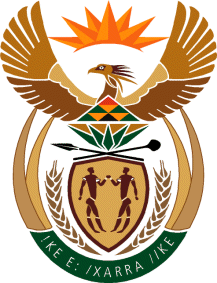 